Adhérez à CAEM
Devenez bénévole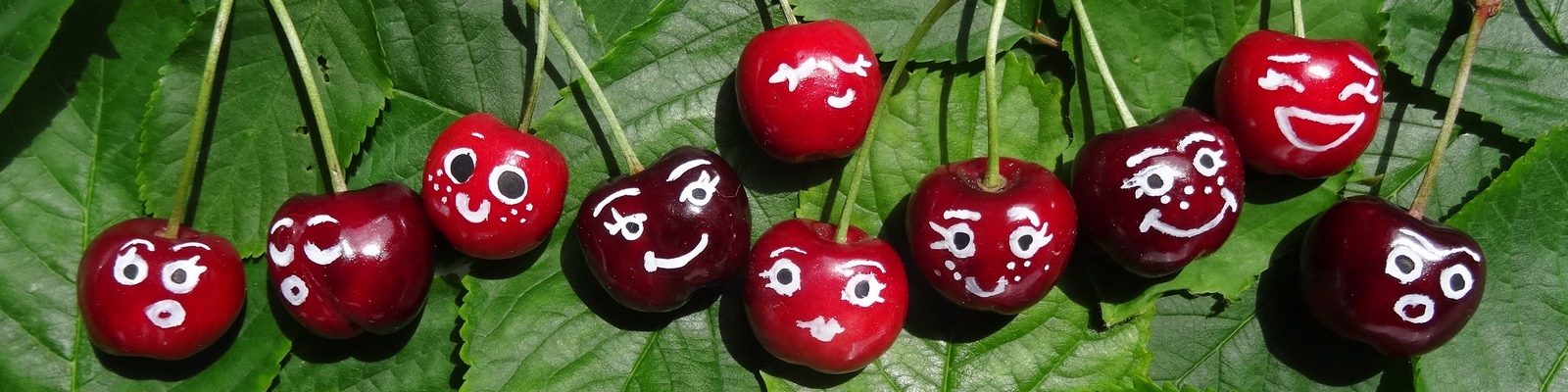 Plus nous serons nombreux, plus nos discussions seront riches et plus nos projets avanceront.Alors adhérez et venez participer aux ateliers de CAEM, même occasionnellement, nous serons ravis de vous rencontrer !Vous pouvez aussi adhérer pour nous soutenir, tout simplement.